JEWEL CASE BOOKLET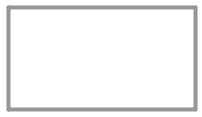 TEMPLATE	3mm Bleed Area240mm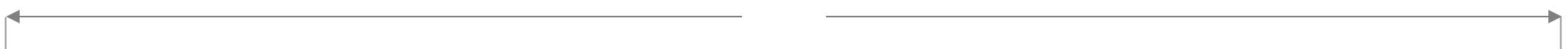 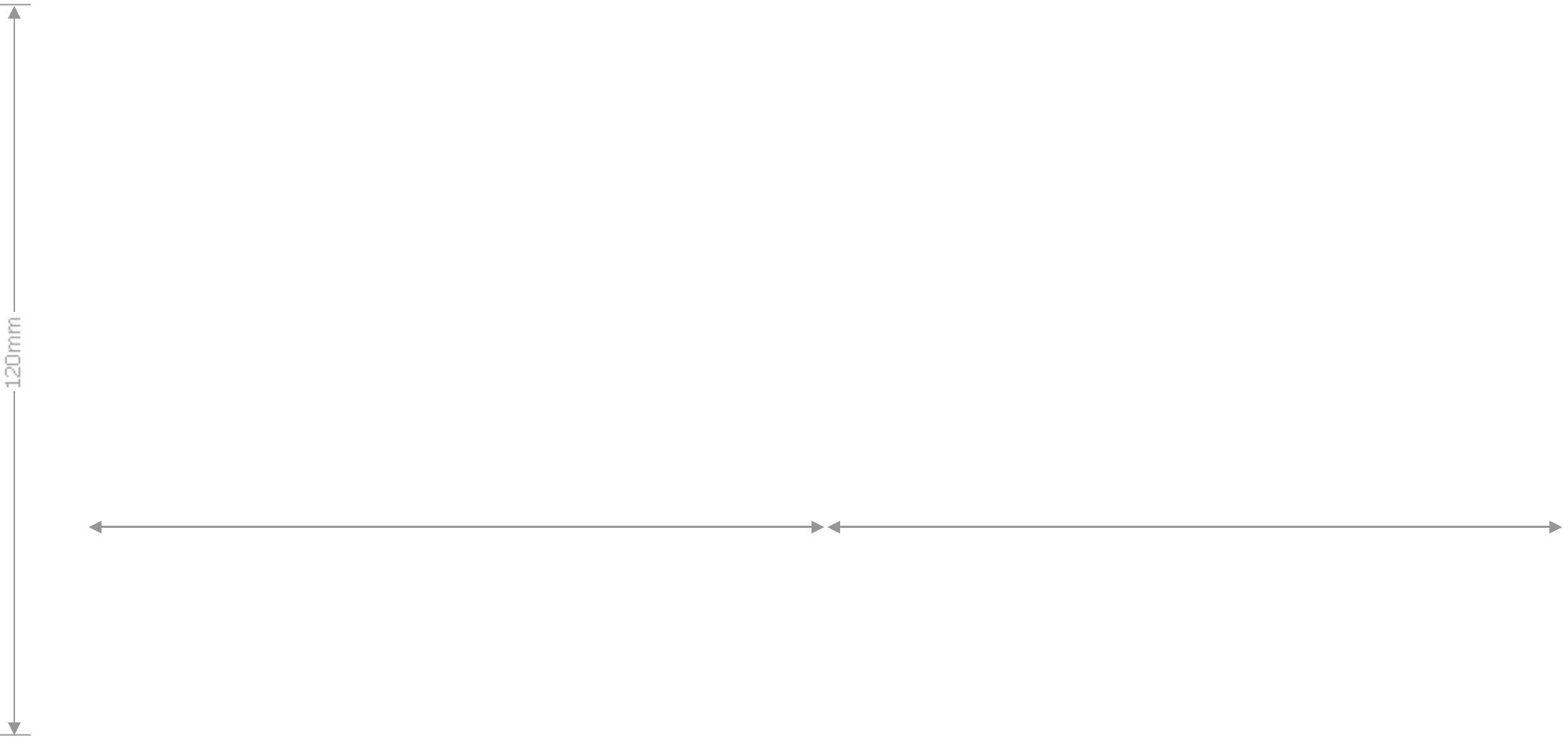 JEWEL CASE TRAY LINERTEMPLATE	3mm Bleed Area151mm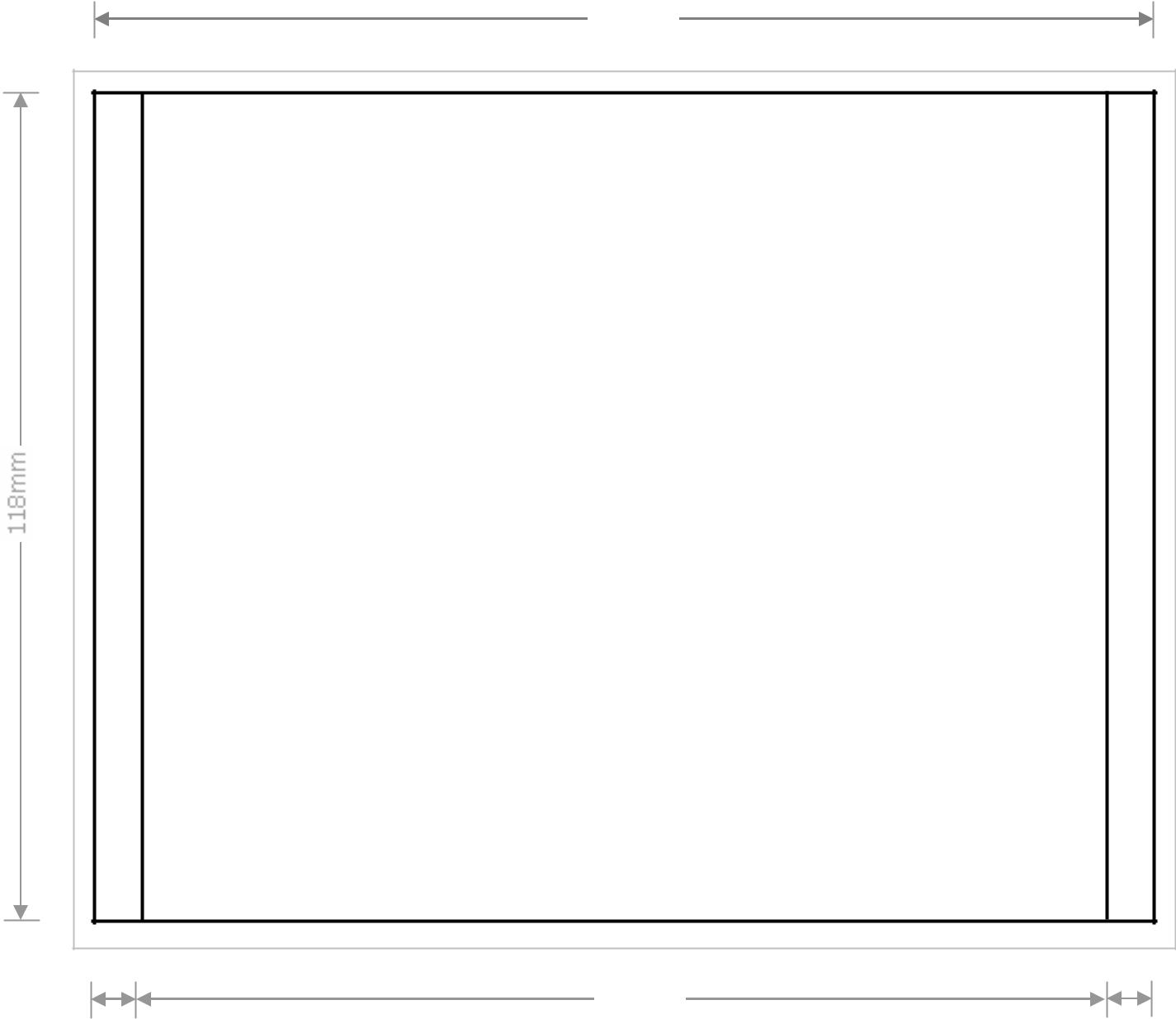 138mm6.5mm	6.5mm120mm120mm